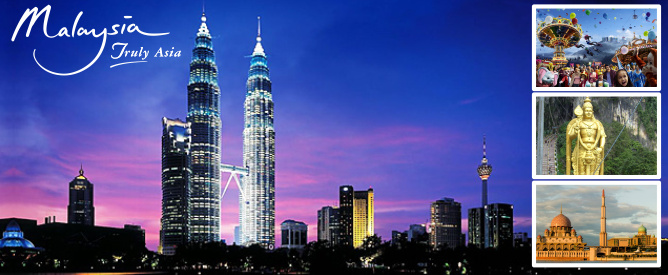 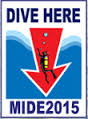 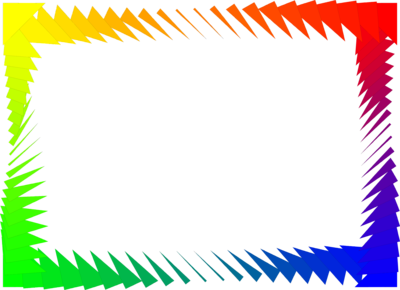 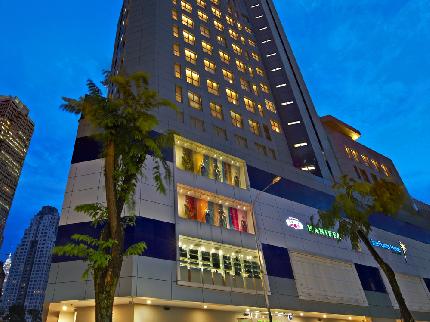 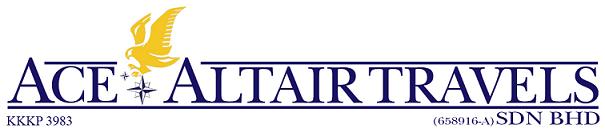 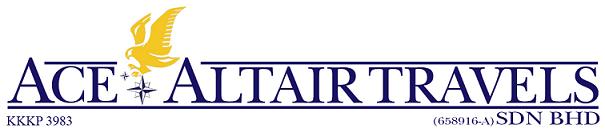 ROOM TYPESINGLETWIN SHARINGSUPERIOR1 x ADULT @ 	MYR 1,658.001 x ADULT @ 	MYR 1,658.001 x ADULT @ 	MYR 	180.00	ADDITIONAL NIGHT1 x ADULT @ 	MYR 	180.00	ADDITIONAL NIGHTDELUXE1 x ADULT @ 	MYR 1,902.001 x ADULT @ 	MYR 1,902.001 x ADULT @ 	MYR 	245.00	ADDITIONAL NIGHT1 x ADULT @ 	MYR 	245.00	ADDITIONAL NIGHTEXECUTIVE DELUXE1 x ADULT @ 	MYR 2.438001 x ADULT @ 	MYR 2.438001 x ADULT @ 	MYR 	390.00	ADDITIONAL NIGHT1 x ADULT @ 	MYR 	390.00	ADDITIONAL NIGHT